Логоритмические  игры  для детей средней группы                                                Подготовила Бучацкая Наталья Ивановна                                                воспитатель 1 квалификационной категорииЛогоритмика - это предмет, являющийся одним из звеньев лечебной ритмики, активной терапии, которая осуществляет связь слова (звука, музыки и движения. А так же, это система двигательных упражнений, в которых различные движения (корпуса, головы, рук) сочетаются с произношением специального речевого материала.Логоритмические занятия направлены на всестороннее развитие ребёнка, совершенствование его речи, овладение двигательными навыками, умение ориентироваться в окружающем мире, понимание смысла предлагаемых заданий, на способность преодолевать трудности, творчески проявлять себя. Ежедневное выполнение в определённое время различных по своему характеру логоритмических упражнений (утренняя дыхательно-голосовая зарядка с движением, упражнения на расслабление, пение гласных звуков с движением и т. д.) приучает детей к оздоровительному режиму. Под влиянием регулярных логоритмических занятий в организме происходит перестройка различных систем, например, сердечно-сосудистой, дыхательной, рече-двигательной, познавательной и др.Логоритмические занятия включает в себя:• пальчиковые игры• чистоговорки• речевые игры• занятия на развитие чувства ритма и внимания• занятия на развитие слухового внимания и зрительной памяти• ходьбу в разных направлениях;• упражнения на развитие дыхания, голоса и артикуляции;• упражнения, регулирующие мышечный тонус, активизирующие внимание;Вследствие высокой эмоциогенности, логоритмические занятия способствуют укреплению психического здоровья детей. Эмоциональная окрашенность движений способствует поддержанию атмосферы праздника, свободы и непринужденности. Мои наблюдения показали - то, что с трудом удается сделать при механическом освоении движения, достаточно быстро и эффективно достигается при эмоциональном, коммуникативном проживании соответствующего пластического образа в игровой ситуации.Одним из главных принципов успешности работы является индивидуальный подход к каждому ребенку с учетом его возрастных, речевых и психофизиологических возможностей. Работая с детьми, определяю уровень актуального и зону ближайшего развития и учитываю темп усвоения материала конкретным ребенком. Данный подход обеспечивает необходимый комфорт и поддержкуСлова игр заранее разучиваются, разучиваются движения ,сначала в медленном темпе, затем ускоряемся, но следим чтобы все дети  успевали проговорить  и выполнить движения по тексту.Логоритмические игры разучиваем,  1 игра в неделю.Важно научить ребенка составлять смысловые предложения, закреплять ориентировку в пространстве, чувствовать свое тело и управлять им. Таким образом, проводя  логоритмические игры, нужно обращать внимание на развитие общей моторики и чувства ритма.1. У старушки  Маланьи.У старушки у Маланьи ,(Хлопки в ладоши ,то правая рука сверху, то левая) жили в маленькой избушке(Ладони складываем  виде крыши домика)Семь сыновей без бровей,(Показ на пальцах  2 и 5,или 3 и 4,закрываем  указательными пальцами брови)С большими ушами, с большими носами,(Ладонями показ: большие уши, нос как у Буратино, ладони касаются друг друга с широко расставленными пальцами)С вот такой головой, вот такой бородой!( (Показ действий по тексту)Они не пили и не ели ,на Маланью все смотрели ( Имитируем: как человек ест, пьет, смотрит)И делали вот так  …..(Дуем на открытую ладонь, упражнение « Слоник»)Или пропеваем  Гласные звуки:  А ,О,У,И,Ы,Э,Ю,Я)2.Шар.Летит , летит по небу шар,(Машем руками как птицы, рукой показываем на небо, рисуем пальцами в воздухе шар)По небу шар ,летит,(Показываем на небо рукой, рисуем пальцами в воздухе шар, машем руками как птицы)Но знаем мы до неба шар (указываем на себя,показываем на небо рукой, рисуем  в воздухе пальцами шар)Никак не долетит.(руки скрещиваем на груди, машем руками как птицы)3.        2 Медведя.Сидели два медведя,(Покачиваемся, вперед назад)На тоненьком  суку(Пальцами показываем тоненькую палочку)Один читал газету,.(Ладони открытые, повернуты к себе, имитация чтения)другой молол муку  (водят по ладошке- имитация: крутят ручку мельницы)Раз  куку, два куку , ,(хлопки по коленям, хлопки в ладоши)оба шлепнулись в муку( наклон  вперед)Нос в муке, хвост в муке (Показ по тексту)уши в кислом молоке.(Показ: стряхиваем молокой с ушей)4.Паучище.Пау-паучище ,паутину шил,(Делаем прямоугольник  из указательных и большых пальцев,левый большой палец соприкасается с указательным пальцем правой руки ,правый большой палец соприкасается с  указательным пальцем  левой руки, затем пальцы меняются как будто шагают вверх) Вдруг закапал дождик ,(Хлопаем по коленям)паутину смыл.(Имитируем движения «дворников» в автомобиле)Выглянуло солнце ,(Одна рука вверху, другая внизу, имитация открытого окна, голову поворачиваем вправо, влево)стало припекать,(скользящие движения рука об руку, как будто горячо)Пау-паучище трудиться опять. (Делаем прямоугольник  из указательных и большых пальцев,левый большой палец соприкасается с указательным пальцем правой руки ,правый большой палец соприкасается с  указательным пальцем  левой руки, затем пальцы меняются как будто шагают вверх).5. Аты- баты.Аты- баты шли солдаты ,аты- баты на базар,(Шагаем на месте,приседаем при слове самовар)Аты –баты ,что купили ,аты-баты самовар,(Шагаем на месте ,при слове самовар,полуприседаем разводим  колени и  руки в стороны)Аты-баты  сколько стоит?Аты- баты 5 рублей ,( Шагаем на месте , показ открытая ладонь)Аты-баты кто выходит,все присядем поскорей.(Присаживаемся на стульчики )6.Доброе утро.Доброе утро! улыбнись скорее!(Улыбаемся друг другу)И сегодня весь день  будет веселее,(Дети  «держат» улыбку счет до 5)Мы погладим носик,  лобик, щечки, (Движение по тексту)будем мы красивыми как в саду цветочки!(Пружинки)Разотрем ладошки ,сильнее,сильнее!(Движение по тексту)А теперь похлопаем( Движение по тексту)Смелее,смелее!Ушки мы теперь потрем и (Движение по тексту)Здоровье,сбережем!Улыбнемся Снова будем все здоровы!(Упражнение «Улыбка» счет до 5)7.Ежик.	Целый день играет ежик БУМ-БУМ-БУМ-БУМ!(Дети хлопают по коленям,проговаривают Бум- Бум )барабаном за плечами.БУМ-БУМ-БУМ!( Дети хлопают по коленям, проговаривают Бум- Бум)Очень яблоки любил онБУМ-БУМ-БУМ! (Дети хлопают по коленям, проговаривают Бум- Бум)Барабан в саду забыл он.БУМ-БУМ-БУМ! ( хлопают по коленям, проговаривают Бум- Бум)Ночью яблоки срывались,БУМ-БУМ-БУМ!( Дети хлопают по коленям, проговаривают Бум- Бум)И удары раздавались:БУМ-БУМ-БУМ! (Дети хлопают по коленям, проговаривают Бум- Бум)Ой, как зайчики  струхнули!БУМ-БУМ-БУМ! (Дети хлопают по коленям, проговаривают Бум- Бум)Глаз до зорьки не сомкнули!БУМ-БУМ-БУМ!( Дети хлопают по коленям, проговаривают Бум- Бум)8 Снеговик.Давай  дружок, смелей дружок!(Движение рук «Моталочка»)Кати по снегу свой снежок-Он превратится в толстый  ком (Чертим в воздухе круг руками) и станет ком снеговиком.(Чертим в воздухе три круга,т.е снеговика)Его улыбка так светла!(Улыбаемся)Два глаза, шляпа, нос ,метла,(Показ по тексту)Но солнце,(Чертим круг над головой)припечет слегка(Скользящие движения рука об руку, как будто горячо)Увы! И нет снеговика!(Разводим руки в стороны, пожимаем плечами)9.У дядюшки Абрама.У дядюшки Абрама было (Хлопаем по коленям)сорок сыновей, сорок  дочерей(Движение руками типа «Мы писали ,мы писали)Они не пили и не ели (Имитация движений по тексту)Все на дядюшку смотрели(По тексту,)И делали вот так-Правая рука, левая рука,Правое плечо, левое плечо,Правый глаз, левый глаз и тд.Голова!(Все движения по тексту)10.Рыжик.Раз-два- три- четыре-пять(Счет на пальцах) Будем с Рыжиком гулять!(Пальчики левой руки ,«идут» по  правой руке до локтя, повтор на левой руке)Раз-два- три- четыре,(Счет на пальцах до 4)Рот откроем мы по шире,( По тексту)Пожевали,(Имитация жевания)Постучали(стучим зубками)И с котенком побежали.( Пальчики левой руки ,«идут» по  правой руке до локтя, повтор на левой руке)Кот снежинки ртом ловил,(Язычком имитируем движение вперед,назад) )Влево, вправо он ходил.( Язычком имитируем движение влево,право))Скучно Рыжику, ребятки,Поиграем  с ним мы в прятки!(закрываем лицо руками и проговариваем считалку)Дети проговаривают считалку на выбор, например«Сидел петух на лавочке считал свои булавочки,Раз два три четыре пять ,Я иду тебя искать.»     или«Плыл по морю чемодан.В чемодане был диван,А в диване спрятан слон.Кто не верит – выйди вон!» и тд.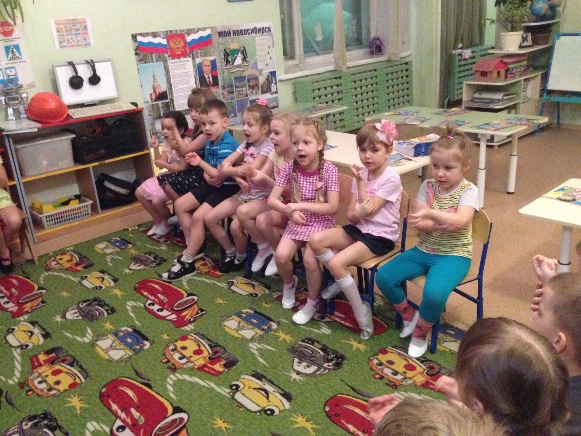 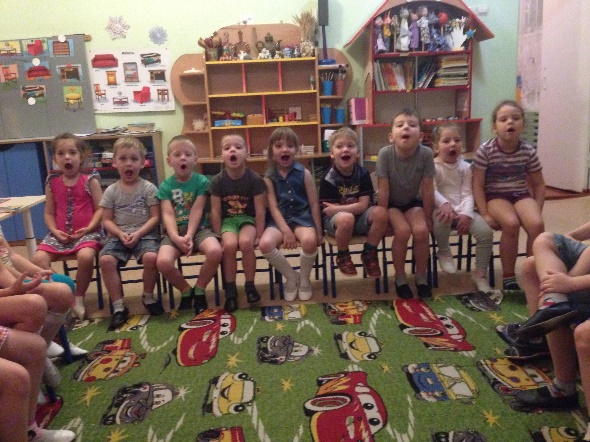 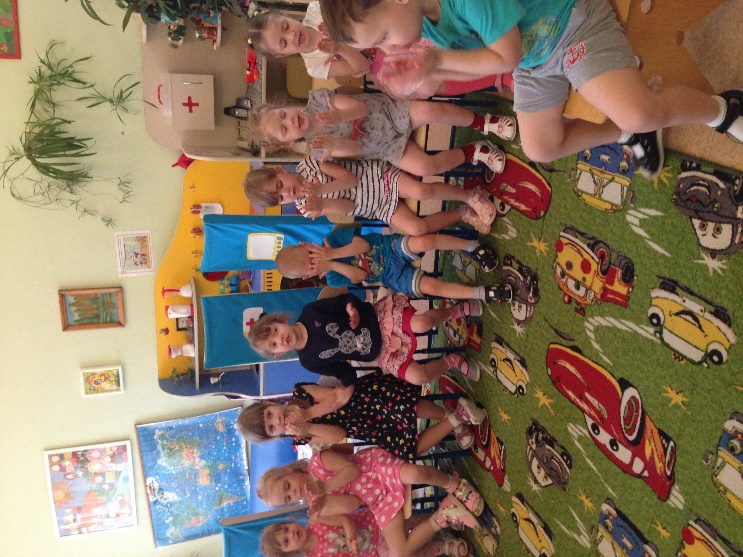 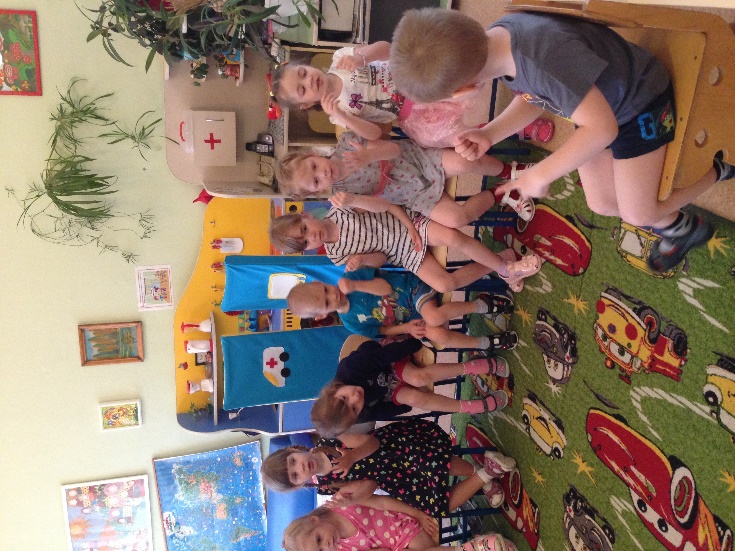 